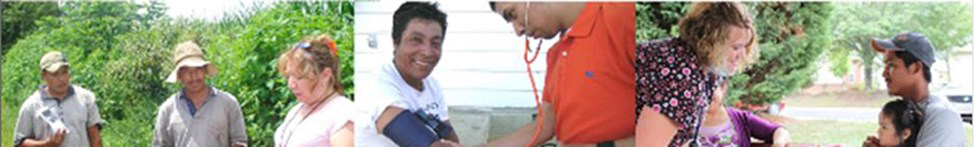 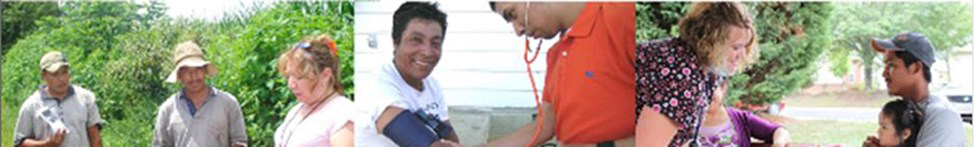 MIGRANT HEALTH STREAM FORUMSPROMOTING SUCCESSFUL STRATEGIES FOR ADDRESSING THE NEEDS OF AGRICULTURAL WORKERS AND THEIR FAMILIESOct 2015 - Feb 2016Impact Summary ReportI.      OverviewThe Migrant Health Stream Forums provide quality, migrant health specific, professional development experiences for professionals in all disciplines within migrant health. Each forum offered a multi-track program featuring sessions related to agricultural worker health. Track topics included: Programmatic/Administrative, Outreach/Lay Health, Policy, Clinical, and Research. Forums included specific sessions on clinical quality improvement, PCMH transformation, outreach and enrollment strategies, health education and prevention, model programs, federal initiatives, workforce development, health center governance and administration, and the latest in agricultural worker research. The programs also included sessions that address the Bureau of Primary Health Care’s 2015 HRSA/BPHC Overarching Priorities for the Migrant Stream Forums. The Migrant Health Stream Forums are hosted by the North Carolina Community Health Center Association in the East Coast, the National Center for Farmworker Health in the Midwest and the Northwest Regional Primary Care Association in the West Coast.  Development of the annual stream forums involve numerous funding entities, regional planning committees facilitated by the local hosts in each stream, and a national coordinating committee as well as an ongoing partnership between the Health Resources and Services Administration (HRSA), the Bureau of Primary Health Care (BPHC) and the Office of National Assistance and Special Populations (ONASP), and the Centers for Disease Control and Prevention (CDC).  The following are overarching goals of all three of the Forums with specific areas addressed under each.  Detailed information on learning objectives is available in each Stream Forum program brochure.  1. To improve the delivery of healthcare services to the agricultural worker population through an increase in knowledge and skill development on select clinical topics. Community Health Needs Assessment:  A  Vehicle for Achieving Health EquityClinical Topics in Migrant Health CareAddressing Oral Health DisparitiesSocial Determinants of Health, CHWs, and Economic Development *Community-University Partnerships For Finding Farm and Forest Worker Health & SafetyEliminating Health Inequities:  Research to Address Childhood AsthmaEngaging Organizations to Provide Pesticide EducationHealthy Environment, Healthy Lungs Program EducationPesticide Protective Behaviors of Latino Migrant and Seasonal FarmworkersIntegrated Care and Brief Psychological Approaches to Working with Migrant WorkersLet’s Talk About ArthritisMigrant/Seasonal Agricultural Workers and Mental HealthProtecting Agricultural Workers:  Pesticide Safety and Worker Standards2. To increase access to care through the understanding and implementation of outreach strategies, health education and other enabling services.HOP’s New Training Module Pilot on Clinical OutreachMujer a Mujer:  Peer Mentorship for MothersPeople on the Move:  Global Migration in ContextA Conversation to Improve Farmworker Health Insurance EnrollmentStrategies to Educate and Enroll Farmworkers Through the Affordable Care ActHealth Care Access for Lesbian, Gay, Bisexual, and Transgender FarmworkersHombres Unidos:  Open Discussion about Intimate Partner ViolenceUsing Effective Health Education Tools to Reach PatientsTraining and Empowering Community Health and Education WorkersFacilitating Access to Pfizer Medicines for All Patients in NeedOverview of the H2A Program and Connecting H2A Workers to Health Insurance Strategies and Tools to Promote Effective Cross-Cultural InteractionBilingual Educational Tools and Resources Designed for MSAW OutreachWomen’s Health-Resources and Tools for Patient Education and EngagementDeveloping a Mobile Health Migrant Farmworker Interprofessional Experiential RotationCurriculum Development Using Community Based Participatory ResearchInnovative Approaches to Data Collection and TrackingFindings and Trends from the Census of Agriculture and NAWS3. To improve health center programs through effective service delivery, operations,       quality improvement, governance and community partnerships.Migrant Health 101:  An Introduction to Migrant HealthIncreasing Access to Care:  Verifying Agricultural Worker StatusImmigration Policy 101 and Maximizing Immigrant Access to Health CentersImmigration Update from the Farmworker LensDriving the Message on Immigrant HealthLeadership:  A Collaborative, Creative, and Culturally Competent FrameworkBoard Leadership Development:  Recruiting and Retaining Agricultural WorkersHealth Equity in Government: Federal, State, and Local PerspectivesA Model for Sustaining Cultural Competency in Your OrganizationGoing from Good to Extraordinary:  Building Great RelationshipsAdvancing Immigrant Health through Coalition BuildingGrassroots Advocacy in Farmworker CommunitiesMigrant Students:  Fostering Health Care Partnerships That Work for Kids and Their FamiliesBetter Together:  Getting the Most from Collaborations with Migrant Head StartsEffective Leadership Principles withing the Health Center OrganizationCommunity Health Needs Assessment:  How to Assess the Needs of Underserved CommunitiesManagement Skills for New and Emerging LeadersOperational Site Visit:  Understanding Requirements and ProcessHealth Center Boards:  Strategies for Recruitment and Using Outreach for Planning, and Decision MakingImplementation of CLAS in Health Centers4. To increase understanding of and acquire skills and tools for acquiring Patient Centered Medical Home designation.Creating a Patient-Centered Medical Home for Those on the MoveLinking Clinical Care with Community Support:  Integrating CHWs into Patient Care Teams5. To promote and improve the integration of the Community Health Worker model into the multidisciplinary healthcare team.Promotore(a)s Make Cents:  Return on Investment Analysis of CHWsIntegrating CHWs into the Health and Social Systems of CareEngaging Policy and Decision Makers to Create Change for CHWsCHWs and Promotores:  Leading Systems, Policy, and Environmental ChangeUtilizing Data from Promotores(as) and Outreach Workers to Influence Clinical PerformanceUtilizing Multi-Tiered Promotor(a) Models to Enhance Program Outreach and ImpactFrom Access to Care to Community Empowerment:  (Re)-discovering the Roles of CHWsII.    Inputs SummaryThe National Center for Farmworker Health, the North Carolina Community Health Center Association and the Northwest Regional Primary Care Association convened regional Planning Committees composed of Community and Migrant Health Center staff, representatives from the Farmworker Health Network, HRSA, CDC, and academia to assist in the selection of the educational content of the Stream Forums.  The Forums included educational tracks for a diverse population including clinicians, health educators, outreach workers, social workers, researchers, administrators, and board members.  All educational sessions were submitted for CEU approval with varying accrediting institutions to provide educational credit in the professional areas of, nursing, health education, social work and for community health workers.  Each host organization managed the logistics of the Forums including securing the hotel, audiovisual equipment and translation services, and managing speaker logistics, exhibitors and special meetings. III.        Activities and OutputsCollectively, the Stream Forums provided 80 CEU bearing educational sessions, including 70 90-minute educational sessions and 11 intensive trainings.   There were a total of 598 participants from varying disciplines in migrant health, with the majority identifying their primary responsibility as community health workers, front line staff, executive directors, administrators and managers, board members and healthcare providers.  Participants represented 38 states, the District of Columbia and Ontario Canada, with a higher percentage from the following 10 states:  OR, NC, WA, CA, TX, FL, NY, SC, CO, NM and DC.  A total of 105 Community/Migrant Health Centers were represented in the list of attendees. The East Coast Migrant Stream Forum was held October 15-17, 2015 in Memphis, TN offering 20 educational sessions to 168 participants; The Midwest Stream Farmworker Health Forum was held Nov 9-11, 2015 in Albuquerque, NM offering 26 educational sessions to 170 participants, and the Western Forum for Migrant and Community Health was held Feb. 24-26, 2016 in Portland, OR offered 35 educational sessions to 260 participants.  IV.        Outcomes- Each host organization uses multiple methods for evaluating outcomes of the Stream Forums, including on-site survey administration following the educational sessions, pre and post event surveys conducted electronically and three and six month follow-up of participants on select trainings.   Analysis of survey results of participants of all three forums participating in evaluation activities indicate the following:87% of survey respondents at the Stream Forums indicated a high level of satisfaction with the overall content of the educational sessions.  90% of survey respondents asked “agreed to strongly agreed” that information and skills acquired in the Stream Forums would improve their work performance.87.19% of survey respondents indicated being “confident to very confident” in their ability to implement knowledge and skills gained at the Stream Forums.The top 3 sessions, rating the highest for each of the three Stream Forums, based on individual session evaluations were:East Coast – Pesticide Protective Behaviors of Latino Migrant and Seasonal Farmworkers:  What is Actually Done in the Field?; Creating a Patient-Centered Medical Home for Those on the Move:  Continuity of Care on a Global Scale; Who Does Farm Work and How Has This Changed?  Findings and Trends from the Census of Agriculture and the National Agricultural Workers SurveyMidwest – Bites, Stings, and Venomous Things; Immigration Policy 101 – What Migrant Health Providers Need to Know; Let’s Talk About ArthritisWest – Immigration 101 and Maximizing Immigrant Access to Health Centers; Utilizing Multi-Tiered CHW Models to Enhance Program Outreach and Impact; People on the Move:  Global Migration in ContextConcepts Learned:  Attendees were asked to identify two concepts learned from educational sessions attended.  Below are those cited most often amongst attendees of all three forums:Attendees were also asked to identify at least one thing they learned in an educational session that they felt confident in implementing and that would positively impact work performance or their work environment.  Many attendees identified the same concepts that were cited above as also being skills they felt confident in implementing and sharing with their colleagues.  Below is a sample of additional responses from attendees of all three forums.Evaluations during the Stream Forums and in follow-up with participants also assess prospective training needs and provide valuable information in the development of the training and TA plan for the following year’s series of Forums.  This information is used by the regional planning committees to guide the educational content of the Forums and to insure that the Stream Forums meet the educational training needs of Community and Migrant Health Center staff.Topics identified by attendees to include in future Forums include:ACA Marketplace Agricultural Issues and LGBTBehavioral Health Services for FarmworkersCultural competencyDiabetesDomestic ViolenceFarm Labor Contractors/Crew Leaders TrainingHealth Education TechniquesHuman TraffickingHypertensionImmigration ReformImplementation  of Transportation Services in Migrant Health CentersInsurance PortabilityIntegration of CHWs in HealthcareLay Health Worker/CHW Programs and WorkshopsLeadership DevelopmentManagement SkillsMen’s HealthMental HealthMHC Collaboration with ACOs and hospitalsNeeds Assessments among Agricultural Worker Population in Health CentersNutrition Education for FarmworkersOutreach and Referral StrategiesProfessional Skills BuildingSafety Regulation Training Sexual HarassmentSuccessful Provider Collaboration of Optimal ServicesTechnology in the FieldsUnderserved Populations and Barriers to HealthcareWomen’s HealthWorker Protection StandardsThis publication was made possible through grant number 2 U30CS0 9737-04-00 from the Bureau of Primary Health Care, Health Resources and Services Administration, U.S. Department of Health and Human Services. The opinions expressed herein do not necessarily reflect the position or policy of NCFH, BPHC/HRSA/DHHS, or any agency of the federal government. Health Center Operations/Quality ImprovementHealth Center Operations/Quality Improvement19 Program RequirementsPCMHCLASVoucher ProgramTime Management SkillsImportance of AdvocacyCommunication SkillsMigrant Health ProgramPartnership principles Board Member RecruitmentChallenges of Migrant FamiliesBoard Member RecruitmentStrategic Planning Tools and ResourcesStructure of Health Center ProgramsCHW and OutreachCHW CertificationOutreach Strategies and ToolsSocial Determinants of HealthPopular educationRole of CHWCommunity Involvement ClinicalUnderstanding the PopulationBehavioral Health and Mental HealthCommunity Needs AssessmentStorytellingDomestic ViolenceHealth EquityPfizer Prescription AssistanceArthritis Prevention and ControlData Collection ToolsHealth and Safety ResourcesH2A WorkersHealthcare Workers as Agents of ChangeImmigration – DACA and DAPAAffordable Care Act (ACA)Psychological Impact on FarmworkersOral HealthWorker Protection StandardsRecognizing Pesticide ExposureHealth Center Operations/Quality ImprovementCHW and OutreachCommunication Skills Inventory CHW CompetenciesCreating a Referral NetworkEvaluation system for CHW programGoal Setting for Planning and OrganizingIntegrating CHW modelLegislation and FundingImplementing CLAS Standards Tools for Site VisitPopular Education Methods for TrainingLeadership SkillsPatient Centered TrackingDigital StoriesStorytellingSelf- Assessments of CLASStaff CollaborationImplement AdvocacyImplement Voucher ProgramOrganize Focus GroupsCommunity OrganizingUtilize Tools and Resources to Identify H2A Workers and Agriculture WorkersMask-Making TherapyClinicalUnderstanding the PopulationBehavioral Health AssessmentConducting Needs AssessmentsCommunity PartnershipsHealth Literacy of MaterialsAwareness of LGBT Population and Barriers to CareUtilize Verification ToolsHealth and Safety ResourcesImprove Health Screening of FW PopulationSocial Determinants of HealthShare Educational Tools and ResourcesOral Health InterventionMental Health AwarenessMobile Technology for Data SharingMH 101 Training ModuleTools to Assess CultureUsing FW Data to Inform Service Delivery